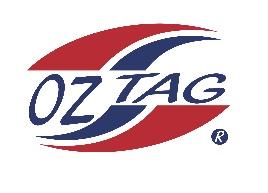     2023 Sutherland Shire Stingrays                                     Under 9 Boys Representative Congratulations to the following players selected in the under U9 Boys team to represent Sutherland Shire Stingrays. Division:      U9 BoysCoaches:      Wesley Waiwai & Jared NgaikaPhone:        0405 963 908Manager:      Kylie WaiwaiPhone:         043 111 3949Email:          kylie-waiwai@hotmail.com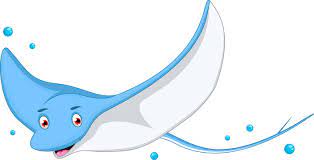 Name1Harvey BARLOW2Kai BAXTER     3Xavier BROWN4Cruz COUPE5Cooper EASTON6Thomas HEGARTY7Archie HERB8Will JURD9Zander NGAIKA10Jay O’DELL11Nash REDMAYNE12Hunter SMALL13Lennox SWAN14Koby TICKLE15Duke VAOTUUA16Marley WAIWAIShadows in no particular order17Boston KARAURIA-HENRY18Ashton BRIDGMAN19Ben KILMURRAY20Dylan BENNETTS